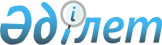 Об организации оплачиваемых общественных работ в организациях Акжарского района на 2015 годПостановление акимата Акжарского района Северо-Казахстанской области от 23 декабря 2014 года № 421. Зарегистрировано Департаментом юстиции Северо-Казахстанской области 14 января 2015 года № 3057

      В соответствии с подпунктом 5) статьи 7, пунктом 5 статьи 20 Закона Республики Казахстан от 23 января 2001 года «О занятости населения», постановлением Правительства Республики Казахстан от 19 июня 2001 года № 836 «О мерах по реализации Закона Республики Казахстан от 23 января 2001 года «О занятости населения», акимат Акжарского района Северо-Казахстанской области ПОСТАНОВЛЯЕТ:



      1. Утвердить прилагаемый перечень организаций Акжарского района, виды и объемы общественных работ на 2015 год (далее по тексту – Перечень).



      2. Государственному учреждению «Отдел занятости и социальных программ Акжарского района» осуществлять направление безработных граждан на общественные работы в соответствии с утвержденным Перечнем.



      3. Определить спрос и предложение на общественные работы:



      в количестве заявленной потребности рабочих мест – 210 рабочих мест,



      в количестве утвержденной потребности рабочих мест– 210 рабочих мест.



      4. Оплату труда безработных, занятых на общественных работах, производить из средств местного бюджета, в размере минимальной заработной платы, установленной Законом Республики Казахстан от 28 ноября 2014 года «О республиканском бюджете на 2015-2017 годы».



      5. Условия общественных работ определяются продолжительностью рабочей недели: пять дней с двумя выходными (суббота, воскресенье), восьмичасовой рабочий день с обеденным перерывом продолжительностью один час. Исходя из условий труда, применяются гибкие формы организации рабочего времени, предусмотренные трудовым договором, заключаемым между работниками и работодателями.



      6. Инструктаж по охране труда и технике безопасности, обеспечение спецодеждой, инструментами и оборудованием, выплата социальных пособий по временной нетрудоспособности, возмещение вреда, причиненного увечьем или иным повреждением здоровья, пенсионные и социальные отчисления производятся в соответствии с законодательством Республики Казахстан.



      7. Государственному учреждению «Отдел экономики и финансов Акжарского района» обеспечить своевременное выделение средств для оплаты труда безработных, занятых на общественных работах, по бюджетной программе 451-002-100 «Программа занятости. Общественные работы».



      8. Контроль за исполнением настоящего постановления возложить на заместителя акима района Сыздыкова Ж. Б.



      9. Настоящее постановление вводится в действие по истечении десяти календарных дней после дня его первого официального опубликования.

 

  

Перечень организаций Акжарского района, виды и объемы общественных работ на 2015 год

 
					© 2012. РГП на ПХВ «Институт законодательства и правовой информации Республики Казахстан» Министерства юстиции Республики Казахстан
				

      Аким района



      «СОГЛАСОВАНО»

      Руководитель государственного

      учреждения «Управление юстиции

      Акжарского района департамента

      юстиции Северо-Казахстанской области

      Министерства юстиции

      Республики Казахстан»

      24 декабря 2014 года



      «СОГЛАСОВАНО»

      Директор коммунального

      государственного учреждения

      «Акжарский районный архив»

      управления культуры,

      архивов и документации

      Северо-Казахстанской области

      акимата Северо-Казахстанской области

      24 декабря 2014 года



      «СОГЛАСОВАНО»

      Начальник государственного

      учреждения «Отдел внутренних дел

      Акжарского района

      департамента внутренних дел

      Северо-Казахстанской области»

      24 декабря 2014 года



      «СОГЛАСОВАНО»

      Директор государственного

      коммунального казенного предприятия

      «Акжарский Дом культуры»

      акима Акжарского района

      Министерства культуры, информации

      и общественного согласия

      Республики Казахстан

      24 декабря 2014 годаС. Туралинов

 

 

 

 

 

 

Қадырқызы Л.

 

 

 

 

 

 

 

 

Исмагулова С.С.

 

 

 

 

 

 

Жахин Б.А.

 

 

 

 

 

 

 

 

Жахин О.М.

 

Утвержден постановлением акимата Акжарского района № 421 от 23 декабря 2014 года

№ п/п

№ п/пНаименование организацииВиды оплачиваемых общественных работОбъем общественных работКол-во человек

1

1Государственное учреждение «Аппарат акима Айсаринского сельского округа Акжарского района Северо-Казахстанской области»Оказание помощи в озеленении и благоустройстве сельских населенных пунктовУборка от

мусора улиц – 2000 квадратных метров, прополка сорной

травы – 1000 квадратных метров, обрезка деревьев – 65 штук, вырубка веток – 200 кустарников,

побелка деревьев - 65

штук, посадка саженцев - 130 штук5

2

2Государственное учреждение «Аппарат акима Алкатерекского сельского округа Акжарского района Северо-Казахстанской области»1. Оказание помощи в озеленении и благоустройстве сельских населенных пунктовПосадка деревьев - 60 штук, разбивка цветочных клумб – 10 штук, посадка, уход и полив цветов и кустарников, уборка территории села и улиц от мусора – 2000 квадратных метров, побелка столбов - 120 штук, благоустройство свалок – 700 квадратных метров, прополка сорной травы – 1000 квадратных метров, скашивание травы вдоль дорог – 1000 квадратных метров, ремонт заборов - 200 квадратных метров, побелка, покраска, частичная штукатурка памятника – 1 штука8

2

2Государственное учреждение «Аппарат акима Алкатерекского сельского округа Акжарского района Северо-Казахстанской области»2. Оказание помощи в отоплении здания акимата в период отопительного сезонаЗдание акимата 324,5 квадратных метров2

3

3Государственное учреждение «Аппарат акима Акжаркынского сельского округа Акжарского района Северо-Казахстанской области»Оказание помощи в озеленении и благоустройстве сельских населенных пунктовОчистка мусора по кюветам на въезде в село - 10000 метров, очистка улиц от мусора – 15 улиц, частичная штукатурка, побелка, покраска памятников - 2 штуки, побелка деревьев - 40 штук, посадка саженцев - 45 штук, побелка столбов - 145 штук, обкашивание кюветов по улицам сел - 8000 метров, разбивка, посадка, прополка и полив клумб - 5 клумб, обрезка деревьев - 40 штук, уборка от мусора вокруг территории стадиона - 2000 квадратных метров, покраска заборов – 500 квадратных метров.9

4

4Государственное учреждение «Аппарат Акима Восходского сельского округа Акжарского района Северо-

Казахстанской области»Оказание помощи в озеленении и благоустройстве сельских населенных пунктовОчистка от снега улиц - 1200 квадратных метров, уборка от мусора улиц - 3200 метров, прополка сорной травы - 450 метров, обрезка деревьев - 120 штук, вырубка веток - 110 кустарников, побелка деревьев - 120 штук, побелка, покраска, частичная штукатурка памятника - 1 штук. Разбивка клумб, посадка и полив цветов – 6 клумб7

5

5Государственное учреждение «Аппарат акима Кенащинского сельского округа Акжарского района Северо-Казахстанской области»Оказание помощи в озеленении и благоустройстве сельских населенных пунктовУборка от мусора территории центральной площади - 250 квадратных метров, очистка от снега по кюветам на въезде в село - 10000 метров, частичная штукатурка, побелка, покраска памятников - 2 штуки, побелка деревьев - 60 штук, побелка столбов - 130 штук, обкашивание кюветов по улицам сел - 6500 метров, разбивка, посадка, прополка и полив клумб - 5 клумб, ремонт и побелка заборов – 100 кв.м8

6

6Государственное учреждение «Аппарат акима Кишикаройского сельского округа Акжарского района Северо-

Казахстанской области»Оказание помощи в озеленении и благоустройстве сельских населенных пунктовУборка от мусора на территорий акимата - 2000 квадратных метров, очистка территорий от снега - 2000 квадратных метров, обрезка деревьев - 100 штук, вскапывание, посадка, прополка клумб - 6 клумб, скашивание травы вдоль дорог - 2100 метров, ремонт забора - 300 метров, покраска, частичная штукатурка памятников - 2 штуки10

7

7Государственное учреждение «Аппарат акима Кулыкольского сельского округа Акжарского района Северо-Казахстанской области»Оказание помощи в озеленении и благоустройстве сельских населенных пунктовУборка от мусора на территории центральной площади - 350 квадратных метров, очистка от снега по кюветам на въезде в село - 7000 метров, частичная штукатурка, побелка, покраска памятников - 1 штук, побелка деревьев - 45 штук, посадка саженцев - 35 штук, побелка столбов - 110 штук, обкашивание кюветов по улицам сел – 1000 метров, разбивка, посадка, прополка и полив клумб - 5 клумб, обрезка деревьев - 45 штук, погрузка и вывоз мусора вручную – 10 телег, установка, покраска забора – 90 квадратных метров8

8

8Государственное учреждение «Аппарат Акима Ленинградского сельского округа Акжарского района Северо-

Казахстанской области»1. Оказание помощи в озеленении и благоустройстве сельских населенных пунктовОчистка от снега территории площади - 500 квадратных метров, прополка сорной травы – 2000 квадратных метров, обрезка веток - 255 кустарников, побелка деревьев – 400 штук, побелка столбов – 500 штук, благоустройство свалок – 7500 метров, скашивание травы вдоль дороги - 12000 метров, уборка мусора вдоль дороги – 12000 метров, погрузка и разгрузка мусора – 10 тонн, разбивка, посадка, прополка, полив 20 цветочных клумб, штукатурка, покраска памятников - 2 штуки, ремонт и покраска скамеек – 30 штук, покраска заборов - 220 квадратных метров202. Помощь в подворном обходе для уточнения записей в похозяйственных книгахПодворный обход - 1006 дворов, заполнение 60 похозяйственных книг23. Оказание помощи в отоплении здания акимата на период отопительного сезонаЗдание акимата в с. Даут - 40 квадратных метров, 16-ти квартирный дом в селе Ленинградское8

9

9Государственное учреждение «Аппарат акима Майского сельского округа Акжарского района Северо- Казахстанской области»Оказание помощи в озеленении и благоустройстве сельских населенных пунктовУборка от мусора на территории акимата - 500 квадратных метров, очистка территорий от снега - 500 квадратных метров, обрезка деревьев - 55 штук, вскапывание, посадка, прополка клумб - 6 клумб, скашивание травы вдоль дорог - 3700 метров, ремонт забора - 350 метров, покраска, частичная штукатурка памятников - 1 штук, побелка столбов – 70 штук7

10

10Государственное учреждение «Аппарат акима Новосельского сельского округа Акжарского района Северо-Казахстанской области»Оказание помощи в озеленении и благоустройстве сельских населенных пунктовУборка территорий от мусора - 2000 квадратных метров, обрезка веток с деревьев – 58 деревьев, частичная штукатурка, побелка, покраска памятников - 2 штуки, высаживание саженцев - 40 штук, ремонт заборов – 1000 метров, побелка столбов – 160 штук, скашивание травы вдоль кюветов – 10000 метров, разбивка клумб, посадка, полив – 7 штук, прополка сорной травы – 1000 квадратных метров10

11

11Государственное учреждение «Аппарат акима Талшыкского сельского округа Акжарского района Северо- Казахстанской области»1. Оказание помощи в озеленении и благоустройстве сельских населенных пунктовУборка от снега и мусора вручную на площади, общей площадью - 2000 квадратных метров, очистка от снега по кюветам вдоль дороги при въезде в село - 6500 метров, откос травы вдоль дороги при въезде в село - 2300 метров, обрезка деревьев - 180 штук, полив деревьев – 50 штук, побелка столбов – 400 штук, погрузка мусора вручную - 15 телег, побелка, покраска, частичная штукатурка памятников - 7 штук, покраска заграждений – 5000 метров, посадка саженцев – 200 штук, разбивка, посадка, уход и охрана цветочных клумб – 15 штук, очистка, покраска фонтана – 2 штуки, уборка от мусора стадиона и парка -2000 квадратных метров, покраска скамеек – 35 штук582. Помощь в подворном обходе для уточнения записей в похозяйственных книгахПодворный обход - 1200 дворов, заполнение 53 похозяйственных книг2

12Государственное учреждение «Аппарат акима Уялинского сельского округа Акжарского района Северо-Казахстанской области»Государственное учреждение «Аппарат акима Уялинского сельского округа Акжарского района Северо-Казахстанской области»Оказание помощи в озеленении и благоустройстве сельских населенных пунктовУборка от мусора улиц - 3000 квадратных метров, очистка территории площади от снега- 3000 квадратных метра, прополка сорной травы 1000 квадратных метров, обрезка веток – 40 кустарников, побелка деревьев – 50 штук, скашивание травы, уборка мусора вдоль дороги 1000 квадратных метров, погрузка и разгрузка мусора – 6 тонн, разбивка клумб, посадка и уход за ними – 4 штуки8

13Коммунальное государственное предприятие «Акжар» акимата Акжарского района Северо-Казахстанской областиКоммунальное государственное предприятие «Акжар» акимата Акжарского района Северо-Казахстанской областиПомощь в уборке территории населенных пунктов, помощь в ремонте водопроводаУборка территории населенных пунктов от мусора, снега 10000 кв.м, погрузка и вывоз мусора вручную-20 телег, ремонт водопровода 1000 метров15

14Коммунальное государственное предприятие «Талапкер» на праве хозяйственного ведениия акимата Акжарского района Северо-Казахстанской областиКоммунальное государственное предприятие «Талапкер» на праве хозяйственного ведениия акимата Акжарского района Северо-Казахстанской областиПомощь в уборке территории населенных пунктов, помощь в ремонте водопроводаУборка территории населенных пунктов от мусора, снега 12000 кв.м, погрузка и вывоз мусора 60 тонн, ремонт водопровода 600 метров8

15Коммунальное государственное учреждение «Акжарский районный архив» управления культуры, архивов и документации Северо-Казахстанской области акимата Северо-Казахстанской областиКоммунальное государственное учреждение «Акжарский районный архив» управления культуры, архивов и документации Северо-Казахстанской области акимата Северо-Казахстанской областиОказание помощи в обработке и подготовке к хранению документацииОбработка 1000 документов2

16ГУ «Управление юстиции Акжарского района» департамента юстиции Северо-Казахстанской области Министерство Юстиции Республики Казахстан ГУ «Управление юстиции Акжарского района» департамента юстиции Северо-Казахстанской области Министерство Юстиции Республики Казахстан Оказание помощи в обработке и подготовке к хранению документации500 дел7

17ГУ «Акжарский отдел внутренних дел департамента внутренних дел Северо-Казахстанской области»ГУ «Акжарский отдел внутренних дел департамента внутренних дел Северо-Казахстанской области»Помощь в работе с архивными документами в группе миграционной полиции1500 документов3

18Государственное коммунальное казенное предприятие «Акжарский Дом культуры» акима Акжарского района Министерства культуры, информации и общественного согласия Республики КазахстанГосударственное коммунальное казенное предприятие «Акжарский Дом культуры» акима Акжарского района Министерства культуры, информации и общественного согласия Республики Казахстан1. Оказание помощи в благоустройстве и озеленении территории Дома культуры170 кв.м2

18Государственное коммунальное казенное предприятие «Акжарский Дом культуры» акима Акжарского района Министерства культуры, информации и общественного согласия Республики КазахстанГосударственное коммунальное казенное предприятие «Акжарский Дом культуры» акима Акжарского района Министерства культуры, информации и общественного согласия Республики Казахстан2. Помощь при проведении культурно-массовых мероприятиях151 мероприятий1